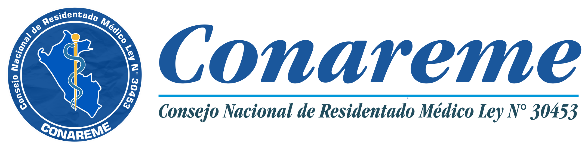 SOLICITUD DE ACREDITACION DE INSTITUCION PRESTADORA DE SERVICIOS DE SALUD COMO SEDE DOCENTE:Señor Doctor(a)Presidente(a) del Comité Directivo CONAREMEPresente. -Yo, ……………………………………………………………………………, con DNI N° …………….., en el cargo de Director/Jefe/Encargado o las que haga sus veces o representante legal del Institución Prestadora de Servicios de Salud …………………………………………..; ubicado en	……, deldistrito de ……………….…….; Provincia………………….……..del Departamento de ……………………………….Solicito a Usted, se sirva acreditar como Sede Docente a la institución prestadora de servicio de salud:………………………………………………………………, para lo cual cumplo con adjuntar los documentos requeridos conforme al Proceso Regular de Acreditación de Sedes Docentes, aprobado por el CONAREME, bajo los alcances del Acuerdo N° 027-2024-CONAREME-AG, en Asamblea General del 04 de marzo del 2024; en el marco del Decreto Supremo N° 034-2023-SA:Solicitud de Acreditación como Sede Docente presentada por las Instituciones solicitantes al CONAREME que contenga una copia de los siguientes documentos:Resolución de Categorización de la Institución Prestadora de Servicios de Salud.Registro RENIPRESS.Resolución o documento de representación del Director/Jefe/Encargado o las que haga sus veces, o representante legal de la institución solicitante.Documento Nacional de Identidad del firmante.Informe de Autoevaluación y sus anexos que lo sustentan.Que, la información y documentación presentada en el Proceso Regular de Acreditación de Institución Prestadora de Servicio de Salud, regulado en el Reglamento de la Ley N° 30453, aprobado por el Decreto Supremo N° 007-2017-SA, Decreto Supremo N° 0034-2023-SA y los acuerdos administrativos del CONAREME, sobre la materia, es veraz y no contraviene las normas vigentes ni ha sido elaborada con fraude a la Ley.Lo que declaro al amparo del principio de presunción de veracidad normado en el artículo 51° del Decreto Supremo N.º 004-2019-JUS, que aprueba el Texto Único Ordenado de la Ley N.º 27444 - Ley del Procedimiento Administrativo General.Asumo la responsabilidad administrativa, civil y/o penal por cualquier acción de verificación que compruebe adulteración, falsedad o inexactitud alguna de los consignados en la presente declaración jurada o de cualquier documento o información presentada, con motivo de la acreditación, bajo los alcances del Decreto Supremo N° 004-2019-JUS Texto Único Ordenado de la Ley N° 27444 - Ley del Procedimiento Administrativo General.Suscribo la presente, como señal de conformidad, veracidad y cumplimiento, con pleno uso de mis facultades y de acuerdo con los alcances del principio de Autonomía de la Voluntad, establecido por el Código Civil vigente.…………. , ….… de ………………………del 2024..…………………………………………………………..Director/Jefe/Encargado o las que haga sus veces o representante legal de la Institución Prestadora de Servicios de Salud